                                                                      CVЛични данни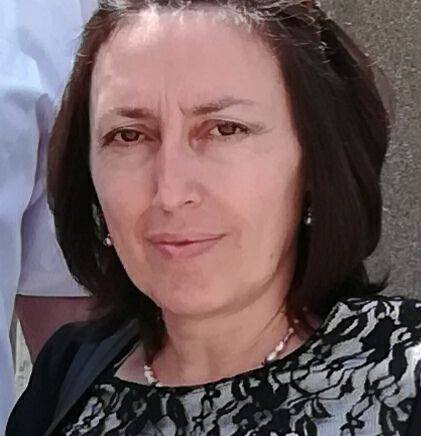 Име: Снежана Йорданова ПетковаАдрес:град Омуртаг 7900,  ул. „ Цар Освободител” 2 Телефон:0899497080E-mail:snezhe1@abv.bgНационалност:българкаДата и място на раждане:06.12.1968г., ТърговищеМясто, за което кандидатствамУчител по БЕЛОбразование1997-1993- Великотърновски университет „ Св. Св. Кирил и Методий”Филологически факултет, висше, бакалавър,спец. Българска филология;1990-1987-Институт за подготовка на учители „Дочо Михайлов”гр. Силистра,полувисше, спец.Български език и литература, руски език и изобразително изкуство;1986-1975-І ЕСПУ „ Симеон Велчев”гр. Омуртаг, средно общообразователно с проф. квалификация  от УПК-помощник възпитател в ДГОпитот1995-до момента –Старши учител по БЕЛ  в Основно училище  „ Академик Даки Йорданов” гр. Омуртаг, ( преди Прогимназия до  31.08.2016г.)1993-1995-учител по БЕЛ в ОУ с. Змейно1990- 1992- учител по БЕЛ в ОУ с. ТрескавецКвалификации и умения-Преподавателпо БЕЛ, руски език, изобразително изкуство, Безопасност на движението по пътищата.Допълнителна квалификация:-придобита IV ПКС-придобита V ПКС- курс „ Новото учебно съдържание по Български език за VІ клас-курс „Интерактивни методи”-курс „Методика на обучението по Безопасност на движението по пътищата”Компютърни умения-Windows XP, Word, Excel, Power point, Internet- достигнато ниво”GOLD”-Presentation Software (ITQ-курс „Работа  в мултикултурна среда”-курс за работа с деца със СОП2015- Шуменски университет „ Епископ Константин Преславски”, Департамент за информация и повишаване квалификацията на учителите- Варна;2006- Шуменски университет „ Епископ Константин Преславски”, Департамент за информация и повишаване квалификацията на учителите- Варна;2009-Софийски университет „ Св. Климент 2007-Национален педагогически център, София;2005-Център „Отворено образование”Сф;2009-Софийски университет „ Св. Климент Охридски”, Департамент за информация и усавършенстване на учители;-2006-Национален педагогически център-курс на обучение „Базови и специфични компютърни умения на учители по БЕЛ”;-2013-Сертификат   от финален кръг на състезание за използвоне на  ИКТ в обучението , организирано от INGOT Centre Bulgaria on 28-03-2013;-Проект ВG051PO001- 4.1.03.-0065„Академия за толерантност”-ВТУ „Св.Св. Кирил и Методий”;Проект „Цветно училище” ВТУ „Св.Св. Кирил и Методий”- 2013г.Допълнителна информация-Опит като библиотекар Грамота от Ръководството на Прогимназия „ Акад. Даки Йорданов” за успешна работа и утвърждаване на училищната библиотека като желана територия на ученика-24.05.2009г.ПриложенияКопие от Диплома за висше образование на образователно-квалификационна степен бакалавър;Копие от Свидетелства за професионално-квалификационна степен